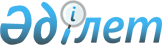 Жамбыл аудандық мәслихатының 2012 жылғы 21 желтоқсандағы "Жамбыл ауданының 2013-2015 жылдарға арналған аудандық бюджеті туралы" N 14-107 шешіміне өзгерістер енгізу туралы
					
			Күшін жойған
			
			
		
					Алматы облысы Жамбыл аудандық мәслихатының 2013 жылғы 04 желтоқсандағы N 27-179 шешімі. Алматы облысының Әділет департаментімен 2013 жылы 12 желтоқсанда N 2506 болып тіркелді. Күші жойылды - Алматы облысы Жамбыл аудандық мәслихатының 29 мамырдағы 2014 № 34-237 шешімімен      Ескерту. Күші жойылды - Алматы облысы Жамбыл аудандық мәслихатының 29.05.2014 № 34-237 шешімімен.

      РҚАО ескертпесі.

      Құжаттың мәтінінде түпнұсқасының пунктуациясы мен орфографиясы сақталған.



      Қазақстан Республикасының 2008 жылғы 4 желтоқсандағы Бюджет Кодексінің 106-бабы 2-тармағының 4) тармақшасына және 109-бабы 5-тармағына, Қазақстан Республикасының 2001 жылғы 23 қаңтардағы "Қазақстан Республикасындағы жергілікті мемлекеттік басқару және өзін-өзі басқару туралы" Заңының 6-бабы 1-тармағының 1) тармақшасына сәйкес, Жамбыл аудандық мәслихаты ШЕШІМ ҚАБЫЛДАДЫ:



      1. Жамбыл аудандық мәслихатының 2012 жылғы 21 желтоқсандағы "Жамбыл ауданының 2013-2015 жылдарға арналған бюджеті туралы" N 14-107 шешіміне (2012 жылдың 28 желтоқсандағы нормативтiк құқықтық актiлердi мемлекеттiк тіркеу Тізілiмінде 2259 нөмірімен енгізілген, 2013 жылы 19 қаңтардағы N 4(5436) "Атамекен" газетіне жарияланған), Жамбыл аудандық мәслихатының 2013 жылғы 6 наурыздағы "Жамбыл аудандық мәслихатының 2012 жылғы 21 желтоқсандағы "Жамбыл ауданының 2013-2015 жылдарға арналған бюджеті туралы" N 14-107 шешіміне өзгерістер енгізу туралы" N 15-116 шешіміне (2013 жылдың 15 наурыздағы нормативтiк құқықтық актiлердi мемлекеттiк тіркеу Тізілiмінде 2330 нөмірімен енгізілген, 2013 жылы 30 наурыздағы N 14(5641) "Атамекен" газетіне жарияланған), Жамбыл аудандық мәслихатының 2013 жылғы 5 маусымдағы "Жамбыл аудандық мәслихатының 2012 жылғы 21 желтоқсандағы "Жамбыл ауданының 2013-2015 жылдарға арналған бюджеті туралы" N 14-107 шешіміне өзгерістер енгізу туралы" N 17-136 шешіміне (2013 жылдың 13 маусымдағы нормативтiк құқықтық актiлердi мемлекеттiк тіркеу Тізілiмінде 2381 нөмірімен енгізілген, 2013 жылы 22 маусымдағы N 26(5653) "Атамекен" газетіне жарияланған), Жамбыл аудандық мәслихатының 2013 жылғы 3 шілдедегі "Жамбыл аудандық мәслихатының 2012 жылғы 21 желтоқсандағы "Жамбыл ауданының 2013-2015 жылдарға арналған бюджеті туралы" N 14-107 шешіміне өзгерістер енгізу туралы" N 19-148 шешіміне (2013 жылдың 17 шілдедегі нормативтiк құқықтық актiлердi мемлекеттiк тіркеу Тізілiмінде 2412 нөмірімен енгізілген, 2013 жылы 3 тамыздағы N 33 (5660) "Атамекен" газетіне жарияланған), Жамбыл аудандық мәслихатының 2013 жылғы 20 тамыздағы "Жамбыл аудандық мәслихатының 2012 жылғы 21 желтоқсандағы "Жамбыл ауданының 2013-2015 жылдарға арналған бюджеті туралы" N 14-107 шешіміне өзгерістер енгізу туралы" N 22-156 шешіміне (2013 жылдың 3 қыркүйектегі нормативтiк құқықтық актiлердi мемлекеттiк тіркеу Тізілiмінде 2431 нөмірімен енгізілген, 2013 жылы 28 қыркүйектегі N 41 (5668) "Атамекен" газетіне жарияланған) Жамбыл аудандық мәслихатының 2013 жылғы 8 қарашадағы "Жамбыл аудандық мәслихатының 2012 жылғы 21 желтоқсандағы "Жамбыл ауданының 2013-2015 жылдарға арналған бюджеті туралы" N 14-107 шешіміне өзгерістер енгізу туралы" N 25-168 шешіміне (2013 жылдың 19 қарашадағы нормативтiк құқықтық актiлердi мемлекеттiк тіркеу Тізілiмінде 2460 нөмірімен енгізілген, 2013 жылы 23 қарашадағы N 49 (5676) "Атамекен" газетіне жарияланған) келесі өзгерістер енгізілсін:



      1 тармақтағы жолдар бойынша:

      1) "Кiрiстер" "7709587" саны "7716518" санына ауыстырылсын, соның ішінде:

      "трансферттердің түсiмдері" "6068360" саны "6075291" санына ауыстырылсын, оның ішінде:

      "ағымдағы нысаналы трансферттер" "1694511" саны "1708428" санына ауыстырылсын;

      "нысаналы даму трансферттері" "712869" саны "705883" санына ауыстырылсын.

      2) "Шығындар" "7881011" саны "7887942" санына ауыстырылсын.



      2. Көрсетілген шешімнің 1 қосымшасы осы шешімнің 1 қосымшасына сәйкес жаңа редакцияда баяндалсын.



      3.Осы шешімнің орындалуын бақылау аудандық мәслихаттың "Экономикалық реформа, бюджет, тарифтік саясат, " жүктелсін.



      4. Осы шешiм 2013 жылдың 1 қаңтарынан бастап қолданысқа енгiзiлсiн.      Сессия төрағасы                            Керімбаев К.Н.      Мәслихат хатшысы                           Жұрын С.М.      КЕЛІСІЛДІ:      "Жамбыл ауданының экономика

      және бюджеттік жоспарлау

      бөлімі" мемлекеттік

      мекемесінің басшысы                        Келдібекова Ләйлә Қаракүшікқызы 

      04 желтоқсан 2013 жыл

Жамбыл аудандық Мәслихатының

2013 жылғы 04 желтоқсандағы "2012 жылғы

21 желтоқсандағы "Жамбыл ауданының

2013-2015 жылдарға арналған бюджеті

туралы" 14-107 шешіміне өзгерістер

енгізу туралы" N 27-179 шешіміне

1 қосымшаЖамбыл аудандық Мәслихатының

2012 жылғы 21 желтоқсандағы

Жамбыл ауданының 2013-2015 жылдарға

арналған бюджеті туралы 14-107

шешіміне бекітілген 1 қосымша 

Жамбыл ауданының 2013 жылға арналған бюджетi
					© 2012. Қазақстан Республикасы Әділет министрлігінің «Қазақстан Республикасының Заңнама және құқықтық ақпарат институты» ШЖҚ РМК
				СанатыСанатыСанатыСанатыСанатыСомасы

(мың теңге)СыныпСыныпСыныпСыныпСомасы

(мың теңге)Ішкі сыныпІшкі сыныпІшкі сыныпСомасы

(мың теңге)ЕрекшелігіЕрекшелігіСомасы

(мың теңге)АталуыСомасы

(мың теңге)1 Кірістер77165181Салықтық түсімдер15282674Меншікке салынатын салықтар14688101Мүлікке салынатын салықтар12701341Заңды тұлғалардың және жеке кәсіпкерлердің

мүлкіне салынатын салық12650072Жеке тұлғалардың мүлкіне салынатын салық51273Жер салығы199962Елді мекендер жерлеріне жеке тұлғалардан

алынатын жер салығы112003Өнеркәсіп, көлік, байланыс, қорғаныс

жеріне және ауыл шаруашылығына арналмаған

өзге де жерге салынатын жер салығы43007Ауыл шаруашылығы мақсатындағы жерлерге

заңды тұлғалардан, жеке кәсіпкерлерден,

жеке нотариустар мен адвокаттардан

алынатын жер салығы7968Елді мекендер жерлеріне заңды тұлғалардан,

жеке кәсіпкерлерден, жеке нотариустар мен

адвокаттардан алынатын жер салығы37004Көлік құралдарына салынатын салық1736801Заңды тұлғалардан көлік құралдарына

салынатын салық118802Жеке тұлғалардан көлік құралдарына

салынатын салық1618005Бірыңғай жер салығы50001Бірыңғай жер салығы50005Тауарларға, жұмыстарға және қызметтерге

салынатын ішкі салықтар309702Акциздер544096Заңды және жеке тұлғалар бөлшек саудада

өткізетін, сондай-ақ өзінің өндірістік

мұқтаждарына пайдаланылатын бензин

(авиациялықты қоспағанда)490097Заңды және жеке тұлғаларға бөлшек саудада

өткізетін, сондай -ақ өз өндірістік

мұқтаждарына пайдаланылатын дизель отыны5403Табиғи және басқа да ресурстарды

пайдаланғаны үшін түсетін түсімдер438015Жер учаскелерін пайдаланғаны үшін төлем43804Кәсіпкерлік және кәсіби қызметті

жүргізгені үшін алынатын алымдар188801Жеке кәсіпкерлерді мемлекеттік тіркегені

үшін алынатын алым17902Жекелеген қызмет түрлерімен айналысу

құқығы үшін алынатын лицензиялық алым23303Заңды тұлғаларды мемлекеттік тіркегені

және филиалдар мен өкілдіктерді есептік

тіркегені, сондай-ақ оларды қайта

тіркегені үшін алым4505Жылжымалы мүлікті кепілдікке салуды

мемлекеттік тіркегені және кеменiң немесе

жасалып жатқан кеменiң ипотекасы үшін

алынатын алым21014Көлік құралдарын мемлекеттік тіркегені,

сондай-ақ оларды қайта тіркегені үшін алым91018Жылжымайтын мүлікке және олармен мәміле

жасау құқығын мемлекеттік тіркегені үшін

алынатын алым1315020Сыртқы (көрнекі) жарнаманы аудандық маңызы

бар қалалар, ауылдар, кенттер, ауылдық

округтер аумақтары арқылы өтетін облыстық

маңызы бар жалпыға ортақ пайдаланылатын

автомобиль жолдарының бөлiнген

белдеуiндегі жарнаманы тұрақты орналастыру

объектілерінде орналастырғаны үшін

төлемақыны қоспағанда, сыртқы (көрнекi)

жарнаманы облыстық маңызы бар жалпыға

ортақ пайдаланылатын автомобиль жолдарының

бөлiнген белдеуiндегі жарнаманы тұрақты

орналастыру объектілерінде орналастырғаны

үшiн төлемақы405Ойын бизнесіне салық22702Тіркелген салық22707Басқа да салықтар521Басқа да салықтар5210Жергілікті бюджетке түсетін өзге де салық

түсімдері528Заңдық мәнді іс-әрекеттерді жасағаны және

(немесе) оған уәкілеттігі бар мемлекеттік

органдар немесе лауазымды адамдар құжаттар

бергені үшін алынатын міндетті төлемдер284351Мемлекеттік баж284352Мемлекеттік мекемелерге сотқа берілетін

талап арыздарынан алынатын мемлекеттік

бажды қоспағанда, мемлекеттік баж сотқа

берілетін талап арыздардан, ерекше талап

ету істері арыздарынан, ерекше

жүргізілетін істер бойынша арыздардан

(шағымдардан), сот бұйрығын шығару туралы

өтініштерден, атқару парағының дубликатын

беру туралы шағымдардан, аралық (төрелік)

соттардың және шетелдік соттардың

шешімдерін мәжбүрлеп орындауға атқару

парағын беру туралы шағымдардың, сот

актілерінің атқару парағының және өзге де

құжаттардың көшірмелерін қайта беру туралы

шағымдардан алынады201504Азаматтық хал актiлерiн тiркегенi үшiн,

сондай-ақ азаматтарға азаматтық хал

актiлерiн тiркеу туралы куәлiктердi және

азаматтық хал актiлерi жазбаларын

өзгертуге, толықтыруға және қалпына

келтiруге байланысты куәлiктердi қайтадан

бергенi үшiн мемлекеттік баж45005Шетелге баруға және Қазақстан

Республикасына басқа мемлекеттерден

адамдарды шақыруға құқық беретiн

құжаттарды ресiмдегенi үшiн, сондай-ақ

осы құжаттарға өзгерiстер енгiзгенi үшiн

мемлекеттік баж4456Шетелдiктердiң паспорттарына немесе оларды

ауыстыратын құжаттарына Қазақстан

Республикасынан кету және Қазақстан

Республикасына келу құқығына виза бергенi

үшiн мемлекеттік баж4107Қазақстан Республикасының азаматтығын алу,

Қазақстан Республикасының азаматтығын

қалпына келтiру және Қазақстан

Республикасының азаматтығын тоқтату туралы

құжаттарды ресiмдегенi үшін мемлекеттік

баж1808Тұрғылықты жерiн тiркегенi үшiн

мемлекеттік баж235010Жеке және заңды тұлғалардың азаматтық,

қызметтік қаруының (аңшылық суық қаруды,

белгі беретін қаруды, ұңғысыз атыс қаруын,

механикалық шашыратқыштарды, көзден жас

ағызатын немесе тітіркендіретін заттар

толтырылған аэрозольді және басқа

құрылғыларды, үрлемелі қуаты 7,5 Дж-дан

аспайтын пневматикалық қаруды қоспағанда

және калибрі 4,5 мм-ге дейінгілерін

қоспағанда) әрбір бірлігін тіркегені және

қайта тіркегені үшін алынатын мемлекеттік

баж5012Қаруды және оның оқтарын сақтауға немесе

сақтау мен алып жүруге, тасымалдауға,

Қазақстан Республикасының аумағына әкелуге

және Қазақстан Республикасынан әкетуге

рұқсат бергені үшін алынатын мемлекеттік

баж29021Тракторшы-машинистің куәлігі берілгені

үшін алынатын мемлекеттік баж602Салықтық емес түсімдер307691Мемлекеттік меншіктен түсетін кірістер80111Мемлекеттік кәсіпорындардың таза кірісінің

бір бөлігінің түсімдері7002Коммуналдық мемлекеттік кәсіпорындардың

таза кірісінің бір бөлігінің түсімдері7005Мемлекет меншігіндегі мүлікті жалға

беруден түсетін кірістер73114Облыстың коммуналдық меншігіндегі мүлікті

жалға беруден түсетін кірістер27835Коммуналдық меншіктегі тұрғын үй қорынан

үйлерді жалдаудан түсетін кірістер26538Аудандық маңызы бар қала, ауыл, кент,

ауылдық округ әкімдерінің басқаруындағы

мемлекеттік мүлікті жалға беруден түсетін

кірістерді қоспағанда ауданның (облыстық

маңызы бар қаланың) коммуналдық

меншігіндегі мүлікті жалға беруден

түсетін кірістер12419Аудандық маңызы бар қала, ауыл, кент,

ауылдық округ әкімдерінің басқаруындағы

мемлекеттік мүлікті жалға беруден түсетін

кірістерді қоспағанда ауданның (облыстық

маңызы бар қаланың) коммуналдық

меншігіндегі тұрғын үй қорынан үйлердi

жалға беруден түсетін кірістер6344Мемлекеттік бюджеттен қаржыландырылатын,

сондай-ақ Қазақстан Республикасы Ұлттық

Банкінің бюджетінен (шығыстар сметасынан)

ұсталатын және қаржыландырылатын

мемлекеттік мекемелер салатын айыппұлдар,

өсімпұлдар, санкциялар, өндіріп алулар7831Мұнай секторы ұйымдарынан түсетін

түсімдерді қоспағанда, мемлекеттік

бюджеттен қаржыландырылатын, сондай-ақ

Қазақстан Республикасы Ұлттық Банкінің

бюджетінен (шығыстар сметасынан) ұсталатын

және қаржыландырылатын мемлекеттік

мекемелер салатын айыппұлдар, өсімпұлдар,

санкциялар, өндіріп алулар7835Облыстық бюджеттен қаржыландыратын

мемлекеттік мекемелер салатын әкімшілік

айыппұлдар, өсімпұлдар, санкциялар,

өндіріп алулар75154Аудандық маңызы бар қалалар, ауылдар,

кенттер, ауылдық округтер әкімдері салатын

айыппұлдар, өсімпұлдар, санкциялар,

өндіріп алуларды қоспағанда ауданның

(облыстық маңызы бар қаланың) бюджетінен

қаржыландыратын мемлекеттік мекемелер

салатын әкімшілік айыппұлдар, өсімпұлдар,

санкциялар, өндіріп алулар326Басқа да салықтық емес түсімдер219751Басқа да салықтық емес түсімдер219755Жергілікті бюджеттен қаржыландырылатын

мемлекеттік мекемелердің дебиторлық,

депоненттік берешегінің түсімі10007Бұрын жергілікті бюджеттен алынған,

пайдаланылмайтын қаражаттардың қайтарылуы609Жергілікті бюджетке түсетін салықтық

емес басқа да түсімдер209153Негізгі капиталды сатудан түсетін түсімдер821913Жерді және материалдық емес активтерді

сату821911Жерді сату821911Жер учаскелерін сатудан түсетін түсімдер821914Трансферттердің түсімдері60752912Мемлекеттік басқарудың жоғары тұрған

органдарынан түсетін трансферттер60752912Облыстық бюджеттен түсетін трансферттер60752911Ағымдағы нысаналы трансферттер17084282Нысаналы даму трансферттері7058833Субвенциялар3660980Функц. топФункц. топФункц. топФункц. топФункц. топФункц. топсомасы

(мың теңге)Кіші функцияКіші функцияКіші функцияКіші функцияКіші функциясомасы

(мың теңге)Бағд.әкім.Бағд.әкім.Бағд.әкім.Бағд.әкім.сомасы

(мың теңге)Бағдарл.Бағдарл.Бағдарл.сомасы

(мың теңге)Кіші бағд.Кіші бағд.сомасы

(мың теңге)сомасы

(мың теңге)Атауысомасы

(мың теңге)ІІ. Шығындар78879421Жалпы сипаттағы мемлекеттік қызметтер3631261Мемлекеттiк басқарудың жалпы

функцияларын орындайтын өкiлдi,

атқарушы және басқа органдар308415112Аудан (облыстық маңызы бар қала)

мәслихатының аппараты12943001Аудан (облыстық маңызы бар қала)

мәслихатының қызметін қамтамасыз ету

жөніндегі қызметтер12697003Мемлекеттік органның күрделі шығыстары246122Аудан (облыстық маңызы бар қала)

әкімінің аппараты64264001Қаладағы аудан, аудандық маңызы бар

қаланың, кент, ауыл (село) әкімінің

қызметін қамтамасыз ету жөніндегі

қызметтер61997003Мемлекеттік органның күрделі шығыстары2267123Қаладағы аудан, аудандық маңызы бар

қала, кент, ауыл, ауылдық округ

әкімінің аппараты231208001Қаладағы аудан, аудандық маңызы бар

қала, кент, ауыл, ауылдық округ

әкімінің қызметін қамтамасыз ету

жөніндегі қызметтер209390011Республикалық бюджеттен берілетін

трансферттер есебінен7905015Жергілікті бюджет қаражаты есебінен201485022Мемлекеттік органның күрделі шығыстары21818011Республикалық бюджеттен берілетін

трансферттер есебінен19887015Жергілікті бюджет қаражаты есебінен19312Қаржылық қызмет32955452Ауданның (облыстық маңызы бар қаланың)

қаржы бөлімі32955001Ауданның (облыстық маңызы бар қаланың)

бюджетін орындау және ауданның

(облыстық маңызы бар қаланың)

коммуналдық меншігін басқару

саласындағы мемлекеттік саясатты іске

асыру жөніндегі қызметтер15646003Салық салу мақсатында мүлікті

бағалауды жүргізу1646010Жекешелендіру, коммуналдық меншікті

басқару, жекешелендіруден кейінгі

қызмет және осыған байланысты дауларды

реттеу663028Коммуналдық меншікке мүлікті сатып алу150005Жоспарлау және статистикалық қызмет16756453Ауданның (облыстық маңызы бар қаланың)

экономика және бюджеттік жоспарлау

бөлімі16756001Экономикалық саясатты, мемлекеттік

жоспарлау жүйесін қалыптастыру мен

дамыту және ауданды (облыстық маңызы

бар қаланы) басқару саласындағы

мемлекеттік саясатты іске асыру

жөніндегі қызметтер16506004Мемлекеттік органның күрделі шығыстары2509Жалпы сипаттағы өзге де мемлекеттiк

қызметтер5000467Ауданның (облыстық маңызы бар қаланың)

құрылыс бөлімі5000040Мемлекеттік органдардың объектілерін

дамыту50002Қорғаныс276871Әскери мұқтаждықтар2250122Аудан (облыстық маңызы бар қала)

әкімінің аппараты2250005Жалпыға бірдей әскери міндетті атқару

шеңберіндегі іс-шаралар22502Төтенше жағдайлар жөнiндегi жұмыстарды

ұйымдастыру25437122Аудан (облыстық маңызы бар қала)

әкімінің аппараты25437006Аудан (облыстық маңызы бар қала)

ауқымындағы төтенше жағдайлардың

алдын алу және жою254373Қоғамдық тәртіп, қауіпсіздік,

құқықтық, сот, қылмыстық-атқару

қызметі7999Қоғамдық тәртіп және қауіпсіздік

саласындағы басқа да қызметтер 799485Ауданның (облыстық маңызы бар қаланың)

жолаушылар көлігі және автомобиль

жолдары бөлімі799021Елдi мекендерде жол жүрісі

қауiпсiздiгін қамтамасыз ету7994Білім беру54790801Мектепке дейiнгi тәрбие және оқыту423116464Ауданның (облыстық маңызы бар қаланың)

білім бөлімі423116009Мектепке дейінгі тәрбие ұйымдарының

қызметін қамтамасыз ету112122011Республикалық бюджеттен берілетін

трансферттер есебiнен2964015Жергілікті бюджет қаражаты есебінен109158040Мектепке дейінгі білім беру

ұйымдарында мемлекеттік білім беру

тапсырысын іске асыруға310994011Республикалық бюджеттен берілетін

трансферттер есебiнен3109942Бастауыш, негізгі орта және жалпы

орта білім беру3778433464Ауданның (облыстық маңызы бар қаланың)

білім бөлімі3778433003Жалпы білім беру3719201011Республикалық бюджеттен берілетін

трансферттер есебiнен95902015Жергілікті бюджет қаражаты есебінен3623299006Балаларға қосымша білім беру592324Техникалық және кәсіптік, орта

білімнен кейінгі білім беру20094464Ауданның (облыстық маңызы бар қаланың)

білім бөлімі20094018Кәсіптік оқытуды ұйымдастыру200949Бiлiм беру саласындағы өзге де

қызметтер1257437464Ауданның (облыстық маңызы бар қаланың)

білім бөлімі923974001Жергілікті деңгейде білім беру

саласындағы мемлекеттік саясатты

іске асыру жөніндегі қызметтер15367012Мемлекеттік органның күрделі шығыстары700004Ауданның (облыстық маңызы бар қаланың)

мемлекеттік білім беру мекемелерінде

білім беру жүйесін ақпараттандыру11648005Ауданның (облыстық маңызы бар қаланың)

мемлекеттік білім беру мекемелер үшін

оқулықтар мен оқу-әдiстемелiк

кешендерді сатып алу және жеткізу63902015Жетім баланы (жетім балаларды) және

ата-аналарының қамқорынсыз қалған

баланы (балаларды) күтіп-ұстауға

асыраушыларына ай сайынғы ақшалай

қаражат төлемдері24903011Республикалық бюджеттен берілетін

трансферттер есебiнен24903020Үйде оқытылатын мүгедек балаларды

жабдықпен, бағдарламалық қамтыммен

қамтамасыз ету 7680011Республикалық бюджеттен берілетін

трансферттер есебiнен7680067Ведомстволық бағыныстағы мемлекеттік

мекемелерінің және ұйымдарының күрделі

шығыстары799774011Республикалық бюджеттен берілетін

трансферттер есебiнен20172015Жергілікті бюджет қаражаты есебінен779602467Ауданның (облыстық маңызы бар қаланың)

құрылыс бөлімі333463037Білім беру объектілерін салу және

реконструкциялау333463015Жергілікті бюджет қаражаты есебінен3334636Әлеуметтiк көмек және әлеуметтiк

қамсыздандыру2226752Әлеуметтік көмек192769451Ауданның (облыстық маңызы бар қаланың)

жұмыспен қамту және әлеуметтік

бағдарламалар бөлімі192769002Еңбекпен қамту бағдарламасы40441100Қоғамдық жұмыстар32388101Жұмыссыздарды кәсіптік даярлау және

қайта даярлау2922102Халықты жұмыспен қамту саласында

азаматтарды әлеуметтік қорғау

жөніндегі қосымша шаралар5131004Ауылдық жерлерде тұратын денсаулық

сақтау, білім беру, әлеуметтік

қамтамасыз ету, мәдениет, спорт және

ветеринар мамандарына отын сатып алуға

Қазақстан Республикасының заңнамасына

сәйкес әлеуметтік көмек көрсету31911005Мемлекеттік атаулы әлеуметтік көмек9710015Жергілікті бюджет қаражаты есебінен9710006Тұрғын үй көмегі13642007Жергілікті өкілетті органдардың шешімі

бойынша мұқтаж азаматтардың жекелеген

топтарына әлеуметтік көмек15159028Облыстық бюджеттен берілетін

трансферттер есебінен11739029Ауданның (облыстық маңызы бар

қаланың)бюджет қаражаты есебінен3420010Үйден тәрбиеленіп оқытылатын мүгедек

балаларды материалдық қамтамасыз ету3969014Мұқтаж азаматтарға үйде әлеуметтiк

көмек көрсету30213015Жергілікті бюджет қаражаты есебінен3021301618 жасқа дейінгі балаларға мемлекеттік

жәрдемақылар33877017Мүгедектерді оңалту жеке

бағдарламасына сәйкес, мұқтаж

мүгедектерді міндетті гигиеналық

құралдармен және ымдау тілі

мамандарының қызмет көрсетуін, жеке

көмекшілермен қамтамасыз ету 138479Әлеуметтiк көмек және әлеуметтiк

қамтамасыз ету салаларындағы өзге

де қызметтер29906451Ауданның (облыстық маңызы бар қаланың)

жұмыспен қамту және әлеуметтік

бағдарламалар бөлімі29906001Жергілікті деңгейде халық үшін

әлеуметтік бағдарламаларды жұмыспен

қамтуды қамтамасыз етуді іске асыру

саласындағы мемлекеттік саясатты іске

асыру жөніндегі қызметтер 26336011Жәрдемақыларды және басқа да

әлеуметтік төлемдерді есептеу, төлеу

мен жеткізу бойынша қызметтерге ақы

төлеу1700021Мемлекеттік органның күрделі

шығыстары 18707Тұрғын үй-коммуналдық шаруашылық8519281Тұрғын үй шаруашылығы38417487Ауданның (облыстық маңызы бар қаланың)

тұрғын үй-коммуналдық шаруашылық және

тұрғын үй инспекция бөлімі36765001Тұрғын үй-коммуналдық шаруашылық және

тұрғын үй қоры саласында жергілікті

деңгейде мемлекеттік саясатты іске

асыру бойынша қызметтер7887003Мемлекеттік органның күрделі шығыстары521004Мемлекеттiк қажеттiлiктер үшiн жер

учаскелерiн алып қою, оның iшiнде

сатып алу жолымен алып қою және

осыған байланысты жылжымайтын мүлiктi

иелiктен айыру1544015Жергілікті бюджет қаражаты есебінен1544006Азаматтардың жекелеген санаттарын

тұрғын үймен қамтамасыз ету19500010Кондоминиум объектілеріне техникалық

паспорттар дайындау30032Ведомстволық бағыныстағы мемлекеттік

мекемелер мен ұйымдардың күрделі

шығыстары4838041Жұмыспен қамту 2020 жол картасы

бойынша қалалар мен ауылдық елді

мекендерді дамыту шеңберінде

объектілерді жөндеу және абаттандыру2445015Жергілікті бюджет қаражаты есебінен2445463Ауданның (облыстық маңызы бар қаланың)

жер қатынастары бөлімі1652016Мемлекет мұқтажы үшін жер учаскелерін

алу1652015Жергілікті бюджет қаражаты есебінен16522Коммуналдық шаруашылық527150123Қаладағы аудан, аудандық маңызы бар

қала, кент, ауыл (село), ауылдық

(селолық) округ әкімінің аппараты4778014Елді мекендерді сумен жабдықтауды

ұйымдастыру4778487Ауданның (облыстық маңызы бар қаланың)

тұрғын үй-коммуналдық шаруашылық және

тұрғын үй инспекция бөлімі522372016Сумен жабдықтау және су бұру жүйесінің

жұмыс істеуі136671026Ауданның (облыстық маңызы бар қаланың)

коммуналдық меншігіндегі жылу

жүйелерін қолдануды ұйымдастыру13281028Коммуналдық шаруашылықты дамыту14003015Жергілікті бюджет қаражаты есебінен14003029Сумен жабдықтау және су бұру жүйелерін

дамыту358417015Жергілікті бюджет қаражаты есебінен3584173Елді-мекендерді көркейту286361487Ауданның (облыстық маңызы бар қаланың)

тұрғын үй-коммуналдық шаруашылық және

тұрғын үй инспекция бөлімі286361017Елді мекендердің санитариясын

қамтамасыз ету5610025Елдi мекендердегі көшелердi

жарықтандыру106916030Елді мекендерді абаттандыру және

көгалдандыру1738358Мәдениет, спорт, туризм және

ақпараттық кеңістiк3209191Мәдениет саласындағы қызмет107111455Ауданның (облыстық маңызы бар қаланың)

мәдениет және тілдерді дамыту бөлімі107111003Мәдени-демалыс жұмысын қолдау1071112Спорт2457465Ауданның (облыстық маңызы бар қаланың)

Дене шынықтыру және спорт бөлімі2457006Аудандық (облыстық маңызы бар қалалық)

деңгейде спорттық жарыстар өткiзу460007Әртүрлi спорт түрлерi бойынша аудан

(облыстық маңызы бар қала) құрама

командаларының мүшелерiн дайындау

және олардың облыстық спорт

жарыстарына қатысуы19973Ақпараттық кеңiстiк52422455Ауданның (облыстық маңызы бар қаланың)

мәдениет және тілдерді дамыту бөлімі52422006Аудандық (қалалық) кiтапханалардың

жұмыс iстеуi51632007Мемлекеттік тілді және Қазақстан

халықтарының басқа да тілдерін дамыту7909Мәдениет, спорт, туризм және

ақпараттық кеңiстiктi ұйымдастыру

жөнiндегi өзге де қызметтер158929455Ауданның (облыстық маңызы бар қаланың)

мәдениет және тілдерді дамыту бөлімі145353001Жергілікті деңгейде тілдерді және

мәдениетті дамыту саласындағы

мемлекеттік саясатты іске асыру

жөніндегі қызметтер4707032Ведомстволық бағыныстағы мемлекеттік

мекемелерінің және ұйымдарының күрделі

шығыстары140646456Ауданның (облыстық маңызы бар қаланың)

ішкі саясат бөлімі8847001Жергілікті деңгейде ақпарат,

мемлекеттілікті нығайту және

азаматтардың әлеуметтік сенімділігін

қалыптастыру саласында мемлекеттік

саясатты іске асыру жөніндегі

қызметтер8847465Ауданның (облыстық маңызы бар қаланың)

Дене шынықтыру және спорт бөлімі4729001Жергілікті деңгейде дене шынықтыру

және спорт саласындағы мемлекеттік

саясатты іске асыру жөніндегі

қызметтер4579004Мемлекеттік органның күрделі шығыстары15010Ауыл, су, орман, балық шаруашылығы,

ерекше қорғалатын табиғи аумақтар,

қоршаған ортаны және жануарлар

дүниесін қорғау, жер қатынастары2547381Ауыл шаруашылығы45009453Ауданның (облыстық маңызы бар қаланың)

экономика және бюджеттік жоспарлау

бөлімі12880099Мамандардың әлеуметтік көмек көрсетуі

жөніндегі шараларды іске асыру12880011Республикалық бюджеттен трансферттер

есебінен12861015Жергілікті бюджет қаражаты есебінен19462Ауданның (облыстық маңызы бар қаланың)

ауыл шаруашылығы бөлімі18009001Жергілікті деңгейде ауыл шаруашылығы

саласындағы мемлекеттік саясатты іске

асыру жөніндегі қызметтер15834011Республикалық бюджеттен трансферттер

есебінен1752015Жергілікті бюджет қаражаты есебінен14082006Мемлекеттік органның күрделі шығыстары2175011Республикалық бюджеттен трансферттер

есебінен480015Жергілікті бюджет қаражаты есебінен1695473Ауданның (облыстық маңызы бар қаланың)

ветеринария бөлімі14120001Жергілікті деңгейде ветеринария

саласындағы мемлекеттік саясатты іске

асыру жөніндегі қызметтер7735007Қаңғыбас иттер мен мысықтарды аулауды

және жоюды ұйымдастыру900008Алып қойылатын және жойылатын ауру

жануарлардың, жануарлардан алынатын

өнімдер мен шикізаттың құнын иелеріне

өтеу1400009Жануарлардың энзоотиялық аурулары

бойынша ветеринариялық іс-шараларды

жүргізу40856Жер қатынастары8124463Ауданның (облыстық маңызы бар қаланың)

жер қатынастары бөлімі8124001Аудан (облыстық маңызы бар қала)

аумағында жер қатынастарын реттеу

саласындағы мемлекеттік саясатты іске

асыру жөніндегі қызметтер81249Ауыл, су, орман, балық шаруашылығы

және қоршаған ортаны қорғау мен жер

қатынастары саласындағы өзге де

қызметтер201605473Ауданның (облыстық маңызы бар қаланың)

ветеринария бөлімі201605011Эпизоотияға қарсы іс-шаралар жүргізу201605011Республикалық бюджеттен берілетін

трансферттер есебiнен20160511Өнеркәсіп, сәулет, қала құрылысы және

құрылыс қызметі118932Сәулет, қала құрылысы және құрылыс

қызметі11893467Ауданның (облыстық маңызы бар қаланың)

құрылыс бөлімі6068001Жергілікті деңгейде құрылыс

саласындағы мемлекеттік саясатты

іске асыру жөніндегі қызметтер6068468Ауданның (облыстық маңызы бар қаланың)

сәулет және қала құрылысы бөлімі5825001Жергілікті деңгейде сәулет және қала

құрылысы саласындағы мемлекеттік

саясатты іске асыру жөніндегі

қызметтер5381004Мемлекеттік органның күрделі шығыстары44412Көлiк және коммуникация2251131Автомобиль көлiгi219554485Ауданның (облыстық маңызы бар қаланың)

жолаушылар көлігі және автомобиль

жолдары бөлімі219554023Автомобиль жолдарының жұмыс істеуін

қамтамасыз ету107325045Аудандық маңызы бар автомобиль

жолдарын және елді-мекендердің

көшелерін күрделі және орташа жөндеу112229015Жергілікті бюджет қаражаты есебінен1122299Көлiк және коммуникациялар саласындағы

өзге де қызметтер5559485Ауданның (облыстық маңызы бар қаланың)

жолаушылар көлігі және автомобиль

жолдары бөлімі5559001Жергілікті деңгейде жолаушылар көлігі

және автомобиль жолдары саласындағы

мемлекеттік саясатты іске асыру

жөніндегі қызметтер555913Басқалар1298093Кәсiпкерлiк қызметтi қолдау және

бәсекелестікті қорғау6258469Ауданның (облыстық маңызы бар қаланың)

кәсіпкерлік бөлімі6258001Жергілікті деңгейде кәсіпкерлік пен

өнеркәсіпті дамыту саласындағы

мемлекеттік саясатты іске асыру

жөніндегі қызметтер62589Басқалар123551452Ауданның (облыстық маңызы бар қаланың)

қаржы бөлімі7816012Ауданның (облыстық маңызы бар қаланың)

жергілікті атқарушы органының резерві7816100Ауданның (облыстық маңызы бар қаланың)

аумағындағы табиғи және техногендік

сипаттағы төтенше жағдайларды жоюға

арналған ауданның (облыстық маңызы бар

қаланың) жергілікті атқарушы органының

төтенше резерві7816487Ауданның (облыстық маңызы бар қаланың)

тұрғын үй-коммуналдық шаруашылық және

тұрғын үй инспекция бөлімі70716040"Өңірлерді дамыту" Бағдарламасы

шеңберінде өңірлерді экономикалық

дамытуға жәрдемдесу бойынша шараларды

іске асыру70716011Республикалық бюджеттен берілетін

трансферттер68076015Жергілікті бюджет қаражаты есебінен2640473Ауданның (облыстық маңызы бар қаланың)

ветеринария бөлімі45019040"Өңірлерді дамыту" Бағдарламасы

шеңберінде өңірлерді экономикалық

дамытуға жәрдемдесу бойынша шараларды

іске асыру45019011Республикалық бюджеттен берілетін

трансферттер 38784015Жергілікті бюджет қаражаты есебінен623515Трансферттер1751Трансферттер175452Ауданның (облыстық маңызы бар қаланың)

қаржы бөлімі175006Пайдаланылмаған (толық

пайдаланылмаған) нысаналы

трансферттерді қайтару175ІІІ. Таза бюджеттік кредиттеу84987Бюджеттік кредиттер9553510Ауыл, су, орман, балық шаруашылығы,

ерекше қорғалатын табиғи аумақтар,

қоршаған ортаны және жануарлар

дүниесін қорғау, жер қатынастары955351Ауыл шаруашылығы95535453Ауданның (облыстық маңызы бар қаланың)

экономика және бюджеттік жоспарлау бөлімі95535006Мамандарды әлеуметтік қолдау шараларын

іске асыру үшін бюджеттік кредиттер95535013Республикалық бюджеттен берілген

кредиттер есебінен95535СанатыСанатыСанатыСанатыСанатысомасы

(мың теңге)СыныпСыныпСыныпСыныпсомасы

(мың теңге)Ішкі сыныпІшкі сыныпІшкі сыныпсомасы

(мың теңге)ЕрекшелігіЕрекшелігісомасы

(мың теңге)Атауысомасы

(мың теңге)5Бюджеттік кредиттерді өтеу1054801Бюджеттік кредиттерді өтеу105481Мемлекеттік бюджеттен берілген бюджеттік

кредиттерді өтеу10548Функц. топФункц. топФункц. топФункц. топФункц. топФункц. топсомасы

(мың теңге)Кіші фукцияКіші фукцияКіші фукцияКіші фукцияКіші фукциясомасы

(мың теңге)Бағд.әкім.Бағд.әкім.Бағд.әкім.Бағд.әкім.сомасы

(мың теңге)Бағдарл.Бағдарл.Бағдарл.сомасы

(мың теңге)Кіші бағд.Кіші бағд.сомасы

(мың теңге)Атауысомасы

(мың теңге)IV.Қаржы активтерiнiң операциялары

бойынша сальдо0Қаржылық активтерді алу0СанатыСанатыСанатыСанатыСанатысомасы

(мың теңге)СыныпСыныпСыныпСыныпсомасы

(мың теңге)Ішкі сыныпІшкі сыныпІшкі сыныпсомасы

(мың теңге)ЕрекшелігіЕрекшелігісомасы

(мың теңге)Атауысомасы

(мың теңге)6Мемлекеттің қаржы активтерін сатудан

түсетін түсімдер0СанатыСанатыСанатыСанатыСанатысомасы

(мың теңге)СыныпСыныпСыныпСыныпсомасы

(мың теңге)Ішкі сыныпІшкі сыныпІшкі сыныпсомасы

(мың теңге)ЕрекшелігіЕрекшелігісомасы

(мың теңге)Атауысомасы

(мың теңге)V. Бюджет тапшылығы (профициті)-256411VI. Бюджет тапшылығын қаржыландыру

(профицитiн пайдалану)2564117Қарыздар түсімі9553501Мемлекеттік ішкі қарыздар 955352Қарыз алу келісім-шарттары9553503Ауданның (облыстық маңызы бар қаланың)

жергілікті атқарушы органы алатын қарыздар955358Бюджет қаражаттарының пайдаланылатын

қалдықтары17145101Бюджет қаражаты қалдықтары1714511Бюджет қаражатының бос қалдықтары17145101Бюджет қаражатының бос қалдықтары171451Функц. топФункц. топФункц. топФункц. топФункц. топФункц. топсомасы

(мың теңге)Кіші фукцияКіші фукцияКіші фукцияКіші фукцияКіші фукциясомасы

(мың теңге)Бағд.әкім.Бағд.әкім.Бағд.әкім.Бағд.әкім.сомасы

(мың теңге)Бағдарл.Бағдарл.Бағдарл.сомасы

(мың теңге)Кіші бағд.Кіші бағд.сомасы

(мың теңге)Атауысомасы

(мың теңге)16Қарыздарды өтеу105751Қарыздарды өтеу10575452Ауданның (облыстық маңызы бар

қаланың) қаржы бөлімі10575008Жергілікті атқарушы органның жоғары

тұрған бюджет алдындағы борышын

өтеу10548021Жергілікті бюджеттен бөлінген

пайдаланылмаған бюджеттік

кредиттерді қайтару27